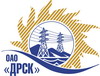 Открытое акционерное общество«Дальневосточная распределительная сетевая  компания»ПРОТОКОЛрассмотрения  заявок участников ПРЕДМЕТ ЗАКУПКИ: право заключения договора на выполнение работ: «Электроснабжение объектов заказника «Желундинский» (строительство ВЛ 6 кВ с установкой 2ТП-6/0,4 кВ в том числе ПИР) для нужд филиала ОАО «ДРСК» «Амурские электрические сети» (закупка 1707 раздела 2.1.1.  ГКПЗ 2013 г.)Плановая стоимость: 4 608 000,0 руб. без НДС. Указание  о проведении закупки от 22.11.2013 № 171.ПРИСУТСТВОВАЛИ: постоянно действующая Закупочная комиссия 2-го уровня.ВОПРОСЫ, ВЫНОСИМЫЕ НА РАССМОТРЕНИЕ ЗАКУПОЧНОЙ КОМИССИИ: О признании предложений соответствующими условиям закупки.О предварительной ранжировке предложений.О проведении переторжки.ВОПРОС 1 «О признании предложений соответствующими условиям закупки»РАССМАТРИВАЕМЫЕ ДОКУМЕНТЫ:Протокол процедуры вскрытия конвертов с заявками участников.Сводное заключение экспертов Моториной О.А., Майорова А.А. и Емельянова А.А.Предложения участников.ОТМЕТИЛИ:Предложения ООО "Системы и Сети» г. Благовещенск, ООО «Амурское отделение Системы и сети» г. Благовещенск признаются удовлетворяющими по существу условиям закупки. Предлагается принять данные предложения к дальнейшему рассмотрению.ВОПРОС 2 «О предварительной ранжировке предложений»РАССМАТРИВАЕМЫЕ ДОКУМЕНТЫ:Протокол процедуры вскрытия конвертов с заявками участников.Сводное заключение экспертов Моториной О.А., Майорова А.А. и Емельянова А.А.Предложения участников.ОТМЕТИЛИ:В соответствии с требованиями и условиями, предусмотренными извещением о закупке и Закупочной документацией, предлагается предварительно ранжировать предложения следующим образом:1 место: ООО "Системы и Сети» г. Благовещенск с ценой 4 607 152,54  руб. без НДС (5 436 440,0 руб. с НДС). В цену включены все налоги и обязательные платежи, все скидки. Срок выполнения: начало - с момента заключения договора, окончание – 30.12.2013 г. Условия оплаты: аванс 30%. Текущие платежи выплачиваются Заказчиком (ежемесячно или за этап)  в течение 30 (тридцати) календарных  дней с момента подписания актов  выполненных работ обеими сторонами. Окончательная оплата производится  в течение 30 (тридцати) календарных дней со дня подписания акта ввода в эксплуатацию. Гарантия на своевременное и качественное выполнение работ, а также на устранение дефектов, возникших по вине Подрядчика, составляет 36 месяцев со дня подписания акта сдачи-приемки. Предложение имеет статус оферты и действует до 01.04.2014 г.2 место: ООО «Амурское отделение Системы и сети» г. Благовещенск с ценой 4 608 000,0  руб. без НДС (5 437 440,0 руб. с НДС). В цену включены все налоги и обязательные платежи, все скидки. Срок выполнения: начало - с момента заключения договора, окончание – 30.12.2013 г. Условия оплаты: аванс 30%. Текущие платежи выплачиваются Заказчиком (ежемесячно или за этап)  в течение 30 (тридцати) календарных  дней с момента подписания актов  выполненных работ обеими сторонами. Окончательная оплата производится  в течение 30 (тридцати) календарных дней со дня подписания акта ввода в эксплуатацию. Гарантия на своевременное и качественное выполнение работ, а также на устранение дефектов, возникших по вине Подрядчика, составляет 36 месяцев со дня подписания акта сдачи-приемки. Предложение имеет статус оферты и действует до 08.03.2014 г.ВОПРОС 3 «О проведении переторжки»ОТМЕТИЛИ:Учитывая результаты экспертизы предложений Участников закупки, Закупочная комиссия полагает целесообразным проведение переторжки.РЕШИЛИ:Признать предложения ООО "Системы и Сети» г. Благовещенск, ООО «Амурское отделение Системы и сети» г. Благовещенск соответствующими условиям закупки. Утвердить предварительную ранжировку предложений 1 место - ООО "Системы и Сети» г. Благовещенск2 место – ООО «Амурское отделение Системы и сети» г. БлаговещенскПровести переторжку.Пригласить к участию в переторжке следующих участников: ООО "Системы и Сети» г. Благовещенск, ООО «Амурское отделение Системы и сети» г. Благовещенск. Определить форму переторжки: заочная.Назначить переторжку на 05.12.2013 в 14:00 благовещенского времени.Место проведения переторжки: 675000, г. Благовещенск, ул. Шевченко 28, каб. 244.Техническому секретарю Закупочной комиссии уведомить участников, приглашенных к участию в переторжке о принятом комиссией решении.Ответственный секретарь Закупочной комиссии 2 уровня                                     О.А.МоторинаТехнический секретарь Закупочной комиссии 2 уровня                                         О.В.Чувашова            № 559/УКС-Рг. Благовещенск04 декабря 2013 г.